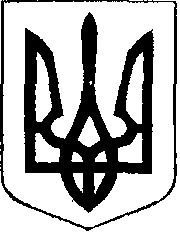 У К Р А Ї Н АЖовківська міська рада  Львівського району Львівської області15-та сесія  VIII-го демократичного скликання РІШЕННЯвід  30.09.2021 року      № 157 								м.ЖовкваПро передачу у власністьПрАТ «Львівобленерго» кабельних ліній електромереж»Для забезпечення надійного електропостачання споживачів у м. Жовква, керуючись Законом України «Про місцеве самоврядування в Україні», підпунктом 4.2.15 пункту 4.2 статті 4 Законом України «Про оподаткування прибутку підприємств», враховуючи висновок постійної комісії з питань комунального майна та господарства, приватизації, житлового господарства, транспорту, будівництва, благоустрою та енергозбереження, Жовківська міська радаВИРІШИЛА:1.  Передати безоплатно у власність ПрАТ «Львівобленерго» з комунальної власності Жовківської міської ради об’єкт електричних мереж загального користування у м. Жовква для здійснення їх експлуатації:- КЛ-0,4 кВ від ЗТП-588-04 до  будинку за адресою м. Жовква, вул. Львівська, 94а Кабель: ААБ 3*50+1*25.  L= 160 m	2. Контроль за виконанням рішення покласти на комісію з питань комунального майна та господарства, приватизації, житлового господарства, транспорту, будівництва, благоустрою та енергозбереження (І.Г. Мариняк).Міський голова 					Олег ВОЛЬСЬКИЙ